   СОГЛАСОВАНО:   Директор Департамента по социальному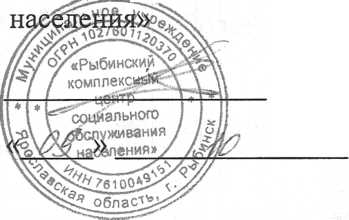    обслуживания населения 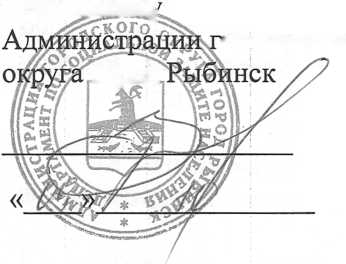                                                В.Б.Куликов                                                                                                                                                                                                                                                                                                                                    2014г.ПОЛОЖЕНИЕо Попечительском совете Муниципального учреждения «Рыбинский комплексный центр социального обслуживания населения»г. Рыбинск 2014 год1.Общие положенияПопечительский совет МУ «Рыбинский комплексный центр социального обслуживания населения» (далее - попечительский совет) является совещательным органом учреждения, образованным для рассмотрения наиболее важных вопросов деятельности учреждения социального обслуживания.Попечительский совет действует на основе принципов гласности, добровольности участия и равноправия его членов.Правовую основу деятельности попечительского совета составляют Конституция Российской Федерации, общепризнанные принципы и нормы международного права, международные договоры Российской Федерации, федеральные конституционные законы, федеральные законы, указы и распоряжения Президента Российской Федерации, постановления и распоряжения Правительства Российской Федерации, приказы Министерства труда и социальной защиты Российской Федерации, а также настоящее Примерное положение.В своей деятельности попечительский совет взаимодействует с администрацией учреждения социального обслуживания. Попечительский совет не вправе вмешиваться в деятельность администрации учреждения социального обслуживания.Решения попечительского совета носят рекомендательный характер.Члены попечительского совета исполняют свои обязанности безвозмездно.Попечительский совет составляет ежегодный отчет о своей работе и размещает его на официальном сайте учреждения социального обслуживания в информационно-телекоммуникационной сети "Интернет" (при его наличии). Отчет о работе попечительского совета должен соответствовать требованиям законодательства Российской Федерации о защите персональных данных, а также о защите государственной, коммерческой, банковской, налоговой или иной охраняемой законом тайны и другой конфиденциальной информации.Попечительский совет состоит из председателя попечительского совета, заместителя председателя попечительского совета, членов попечительского совета, в том числе секретаря попечительского совета.Конкретное число членов попечительского совета определяется организацией социального обслуживания, но не может быть менее 5 человек.В состав попечительского совета могут входить представители органов государственной власти, органов местного самоуправления, общественных организаций, осуществляющих свою деятельность в сфере социального обслуживания, деятели науки, образования и культуры, предприниматели.Членами попечительского совета не могут быть работники организации социального обслуживания.Персональный состав попечительского совета определяется руководителем учреждения социального обслуживания.Попечительский совет создается на весь период деятельности учреждения социального обслуживания.2. Цели и основные задачиОсновными задачами попечительского совета являются:а)	содействие в решении текущих и перспективных задач развития и эффективного функционирования учреждения социального обслуживания, улучшения качества ее работы;б)	содействие в привлечении финансовых и материальных средств для обеспечения деятельности организации социального обслуживания;в)	содействие в совершенствовании материально-технической базы учреждения социального обслуживания;г)	содействие в улучшении качества предоставляемых социальных услуг;д)	содействие в повышении квалификации работников учреждения социального обслуживания, стимулировании их профессионального развития;е)	содействие в повышении информационной открытости учреждения социального обслуживания;ж)	содействие в решении иных вопросов, связанных с повышением эффективности деятельности учреждения социального обслуживания.З.ПраваДля выполнения возложенных на него задач попечительский совет имеет право:а)	запрашивать информацию от администрации учреждения социального обслуживания о реализации принятых попечительским советом решений;б)	вносить администрации учреждения социального обслуживания предложения по вопросам совершенствования деятельности организации социального обслуживания;в)	участвовать в организации и проведении круглых столов, конференций, семинаров и иных мероприятий по вопросам, отнесенным к компетенции попечительского совета;г)	участвовать в подготовке предложений по совершенствованию законодательства Российской Федерации и субъектов Российской Федерации по вопросам, отнесенным к компетенции попечительского совета;д)	осуществлять иные права, не противоречащие законодательству Российской Федерации.Организация и порядок работыПредседатель попечительского совета руководит работой попечительского совета, ведет заседания попечительского совета, вносит на рассмотрение попечительского совета предложения о планах его работы и времени заседаний. Заместитель председателя попечительского совета в отсутствие председателя попечительского совета выполняет его функции.Председатель попечительского совета, его заместитель избираются на первом заседании попечительского совета открытым голосованием большинством голосов присутствующих на заседании членов попечительского совета. На первом заседании попечительского совета назначается секретарь попечительского совета.Попечительский совет вправе в любое время переизбрать своего председателя.Заседание попечительского совета считается правомочным, если на нем присутствует более половины членов попечительского совета.Решения попечительского совета принимаются путем открытого голосования большинством голосов присутствующих на заседании членов попечительского совета. В случае равенства голосов "за" и "против" решающим является голос председателя попечительского совета.При решении вопросов на заседании попечительского совета каждый член попечительского совета обладает одним голосом. Передача права голоса другому лицу не допускается.В заседаниях попечительского совета с правом совещательного голоса участвует руководитель учреждения социального обслуживания, а в его отсутствие - лицо, замещающее руководителя учреждения социального обслуживания.Иные права и обязанности членов попечительского совета, порядок проведения заседаний попечительского совета и оформления решений, принятых на заседаниях попечительского совета, а также другие вопросы, связанные с принятием решений попечительским советом, определяются руководителем учреждения социального обслуживания.